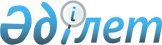 О снятии ограничительных мероприятии и признании утратившим силу решения акима Карабулакского сельского округа от 24 июня 2021 года № 6 "Об установлении ограничительных мероприятийРешение акима Карабулакского сельского округа Зайсанского района Восточно-Казахстанской области от 21 сентября 2021 года № 10. Зарегистрировано в Министерстве юстиции Республики Казахстан 22 сентября 2021 года № 24471
      В соответствии с пунктом 3 статьи 37 Закона Республики Казахстан "О местном государственном управлении и самоуправлении в Республике Казахстан", подпунктом 8) статьи 10-1 Закона Республики Казахстан "О ветеринарии", статьи 27 Закона Республики Казахстан "О правовых актах" и на основании представления главного государственного ветеринарно-санитарного инспектора Зайсанского района от 31 августа 2021 года № 771, РЕШИЛ:
      1. Снять установленные ограничительные мероприятия на зимовке Аяққы Желши Карабулакского сельского округа в связи с проведением комплекса ветеринарных мероприятий по ликвидации очагов болезни бруцеллеза крупного рогатого скота.
      2. Признать утратившим силу решения акима Карабулакского сельского округа Зайсанского района от 24 июня 2021 года № 6 "Об установлении ограничительных мероприятий" (зарегистрированного в Реестре государственной регистрации нормативных правовых актов за № 23245).
      3. Государственному учреждению "Аппарат акима Карабулакского сельского округа Зайсанского района" в установленном законодательством Республики Казахстан порядке обеспечить:
      1) государственную регистрацию настоящего решения в Министерстве юстиции Республики Казахстан;
      2) размещение настоящего решения на интернет-ресурсе акимата Зайсанского района после его официального опубликования.
      4. Контроль за исполнением настоящего решения оставляю за собой.
      5. Настоящее решение вводится в действие по истечении десяти календарных дней после дня его первого официального опубликования.
					© 2012. РГП на ПХВ «Институт законодательства и правовой информации Республики Казахстан» Министерства юстиции Республики Казахстан
				
      Аким Карабулакского  сельского округа 

А. Итжанов
